Підстава: пункт 4-1 постанови Кабінету Міністрів України від 11 жовтня 2016 р. № 710 «Про ефективне використання державних коштів» Обґрунтування на виконання вимог Постанови КМУ від 11.10.2016 № 710:Враховуючи зазначене, замовник прийняв рішення стосовно застосування таких технічних та якісних характеристик предмета закупівлі: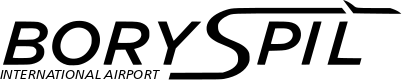 ДЕРЖАВНЕ ПІДПРИЄМСТВО«МІЖНАРОДНИЙ АЕРОПОРТ «БОРИСПІЛЬ» 08300, Україна, Київська обл., Бориспільський район, село Гора, вулиця Бориспіль -7, код 20572069, юридична особа/ суб'єкт господарювання, який здійснює діяльність в окремих сферах господарювання, зазначених у п. 4 ч.1 ст. 2 Закону України «Про публічні закупівлі»Обґрунтування технічних та якісних характеристик предмета закупівлі та очікуваної вартості предмета закупівліОбґрунтування технічних та якісних характеристик предмета закупівлі та очікуваної вартості предмета закупівліПункт КошторисуНазва предмета закупівлі із зазначенням коду за Єдиним закупівельним словникомОчікувана вартість предмета закупівлі згідно річного плану закупівельОчікувана вартість предмета закупівлі згідно ОГОЛОШЕННЯ про проведення відкритих торгівІдентифікатор процедури закупівлі20.07 (2024) Обов’язкове страхування цивільної відповідальності  громадян України, що мають у власності чи іншому законному володінні зброю, за шкоду, яка може бути заподіяна третій особі або її майну внаслідок володіння, зберігання чи використання цієї зброї, код ДК 021:2015 - 66510000-8 - Страхові послуги 4 131,00 грн. без ПДВ4 131,00грн. без ПДВ UA-2024-02-13-012792-a1Обґрунтування технічних та якісних характеристик предмета закупівліВизначення очікуваної вартості здійснено на підставі Положення про порядок визначення очікуваної вартості предмета закупівлі, затвердженого наказом Генерального директора від 17.05.2022 № 50-06-1, методом розрахунку очікуваної товарів/послуг, щодо яких проводиться державне регулювання цін і тарифів.Страховий тариф визначається відповідно до типового договору обов’язкового страхування цивільної відповідальності громадян України, що мають у власності чи іншому законному володінні зброю, за шкоду, яка може бути заподіяна третій особі або її майну внаслідок володіння, зберігання чи використання цієї зброї, затвердженого Постановою Кабінету Міністрів України від 29 березня 2002 року № 402 п1.5. Страховий тариф за цим договором визначається виходячи з розміру одного неоподатковуваного мінімуму доходів громадян і становить 17 (сімнадцять) гривень.Розрахунок страхового тарифу (загального):Страховий тариф (загальний) = кількість працівників *неоподатковуваний мінімум доходів громадян (НМДГ)*кількість років (81*17*3=4131,00)2Обґрунтування очікуваної вартості предмета закупівліТехнічні та якісні характеристики предмету закупівлі визначені Законом України від 18.11.2021 року № 1909-ІХ «Про страхування» та Постановою Кабінету Міністрів України від 29 березня 2002 № 402 «Про затвердження Порядку і правил проведення обов’язкового страхування цивільної відповідальності громадян України, що мають у власності чи іншому законному володінні зброю, за шкоду, яка може бути заподіяна третій особі або її майну внаслідок володіння, зберігання чи використання цієї зброї.№ п/пНайменування послугиОд.виміруКіль-кістьТехнічні та якісні характеристики(технічна специфікація)1Обов’язкове страхування цивільної відповідальності громадян України, що мають у власності чи іншому законному володінні зброю, за шкоду, яка може бути заподіяна третій особі або її майну внаслідок володіння, зберігання чи використання цієї зброїПослуга1Закон України «Про страхування» від 18.11.2021 року № 1909-ІХ та Постанова Кабінету Міністрів України від 29 березня 2002 року   № 402 «Про затвердження Порядку і правил проведення обов’язкового страхування цивільної відповідальності громадян України, що мають у власності чи іншому законному володінні зброю, за шкоду, яка може бути заподіяна третій особі або її майну внаслідок володіння, зберігання чи використання цієї  зброї».    Кількість працівників відділу ВОХОР САБ ДП «МА Бориспіль», які потребують страхування 66 осіб.2Обов’язкове страхування цивільної відповідальності громадян України, що мають у власності чи іншому законному володінні зброю, за шкоду, яка може бути заподіяна третій особі або її майну внаслідок володіння, зберігання чи використання цієї зброїПослуга1Закон України «Про страхування» від 18.11.2021 року № 1909-ІХ та Постанова Кабінету Міністрів України від 29 березня 2002 року   № 402 «Про затвердження Порядку і правил проведення обов’язкового страхування цивільної відповідальності громадян України, що мають у власності чи іншому законному володінні зброю, за шкоду, яка може бути заподіяна третій особі або її майну внаслідок володіння, зберігання чи використання цієї  зброї».    Кількість працівників відділу ВОХОР САБ ДП «МА Бориспіль», які потребують страхування 15 осіб.